ONTARIO COLLEGES ATHLETIC ASSOCIATION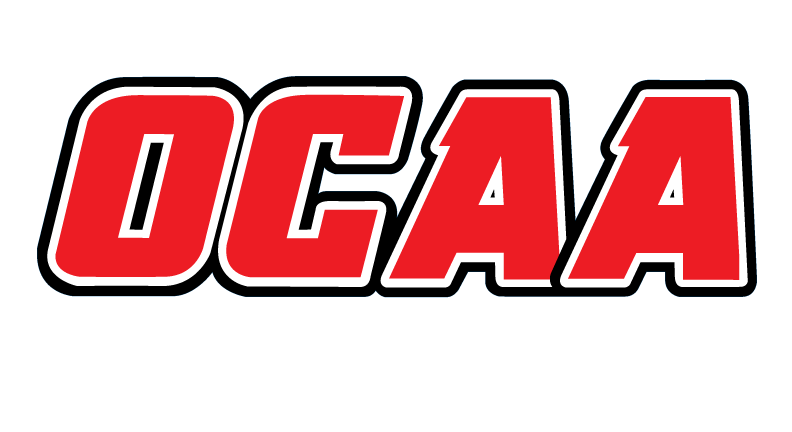 2021-2022 STANDARDIZED TEAM ROSTER The information collected in this form is used and disclosed by the Ontario Colleges Athletic Association (OCAA) in accordance with the terms The Personal Information Protection Policy.  For further information about OCAA collection, use and disclosure of personal information, see our Personal Information Protection Policy at www.ocaa.com.AS OF:February 28, 2022School:School:St. Clair SaintsSt. Clair SaintsTeam:Team:Men’s Indoor SoccerMen’s Indoor SoccerMen’s Indoor SoccerMen’s Indoor SoccerFirst NameFirst NameFirst NameLast NameLast Name##POSHeightHometownHometownHometownSecondary SchoolSecondary SchoolYearName Pronunciation Name Pronunciation Name Pronunciation Joao GabrielJoao GabrielJoao GabrielSantosSantos33Defense6’0BrazilBrazilBrazilMaristaMarista2EvanEvanEvanMendoncaMendonca44Midfield5’9Wallacetown, ONWallacetown, ONWallacetown, ONWest ElginWest Elgin4Fred Fred Fred ColaresColares55Defense5’10Belo Horizonte, BrazilBelo Horizonte, BrazilBelo Horizonte, Brazil2IlijaIlijaIlijaPavicicPavicic66Defense6’3Lakeshore, ONLakeshore, ONLakeshore, ON2MassimoMassimoMassimoPollardPollard77Midfield5’6Windsor, ONWindsor, ONWindsor, ONHoly NamesHoly Names2MattMattMattMontaleoneMontaleone88Midfield5’7Windsor, ONWindsor, ONWindsor, ONHoly NamesHoly Names5RomarioRomarioRomarioAbrahamAbraham99Forward6’2Kitchener, ONKitchener, ONKitchener, ONCameron HeightsCameron Heights2JoaoJoaoJoaoPaivaPaiva1010Midfield5’9BrazilBrazilBrazilColegio Santo AgostinhoColegio Santo Agostinho1MateoMateoMateoGrahovacGrahovac1111Midfield6’2Windsor, ONWindsor, ONWindsor, ONRiversideRiverside1AustinAustinAustinSeverinoSeverino1212Defense6’2Kingsville, ONKingsville, ONKingsville, ONKingsvilleKingsville1CarlosCarlosCarlosDaGloria Jr.DaGloria Jr.1414Forward5’10Leamington, ONLeamington, ONLeamington, ONCardinal CarterCardinal Carter1JacksonJacksonJacksonKruseKruse1515Midfield6’0Kitchener, ONKitchener, ONKitchener, ONHuron HeightsHuron Heights1JackJackJackRobertsRoberts1818 Defense5’10Windsor, ONWindsor, ONWindsor, ONHoly NamesHoly Names1DillonDillonDillonHayesHayes1919Defense5’11Amherstburg, ONAmherstburg, ONAmherstburg, ONGeneral AmherstGeneral Amherst4DeepakDeepakDeepakThukralThukral2020Midfield5’9IndiaIndiaIndiaSt. Anselm’sSt. Anselm’s1ThomasThomasThomasKogelKogel2626Goalie5’11Windsor, ONWindsor, ONWindsor, ONSt. Joseph’sSt. Joseph’s1JonathanJonathanJonathanRondinelliRondinelli2727Goalie5’10Windsor, ONWindsor, ONWindsor, ONRiversideRiverside1RodiRodiRodiMazloumMazloumMidfield5’8Windsor, ONWindsor, ONWindsor, ONHoly NamesHoly Names1GiovanniGiovanniGiovanniGilianaGilianaMidfield5’11Windsor, ONWindsor, ONWindsor, ONKennedyKennedy1ConnorConnorConnorBernardesBernardesMidfield5’9Windsor, ONWindsor, ONWindsor, ON1SebastianSebastianSebastianTofflemireTofflemireDefense5’8Essex, ONEssex, ONEssex, ONEssex DistrictEssex District1Coaching Staff:PositionNameName PronunciationYearHead CoachMike Baraslievski29Assistant CoachRick Clews15Assistant CoachKevin Pollard3Goalie CoachJoey Plavetic1Goalie CoachEd Krusarovski10